phytochemistry and  pharmacological activities of embelin-A potent phytochemicalRuchi Singh                                                                               Durga Kanwar MewaraDepartment of Chemistry                                                Department of ChemistryJaipur, INDIA                                                                        Bijaynagar, INDIA Ruchi.singh@iisuniv.ac.in                                                  durgamewara1@gmail.comABSTRACTNatural bioactive substances have a range of biological applications, including analgesic, antibacterial, anticancer, and anti-inflammatory properties. Some natural products also have healing properties. the medicinal herb Embelia ribes It belongs to the Myrsinaceae family and grows in hilly areas of India up to 1500 metres above sea level, from the outer Himalayas to the Western Ghats. A rare medicinal plant called Embelia ribes' Burm. f. has undergone extensive research on a variety of therapeutic properties. Herbal medicines have been used for healing since the dawn of recorded history. One of the most important medicinal herbs is Embelia ribes.This plant has various chemical components in practically every part of it, and it is used to treat a wide range of diseases. The berries of Embelia ribes Burm. F include a variety of chemical elements, such as embelin, volatile oil, fixed oil, resin, tannin, christembine, and phenolic acids, such as caffeic acid, vanillic acid, chlorogenic acid, cinnamic acid, and o-coumaric acid. These berries contain 4.33% of the embelin found in nature. This therapeutic plant, which is in grave risk of extinction, has been scientifically proven to have digestive, carminative, and laxative qualities.It has been demonstrated that the potent medicinal plant Embelia ribes has antihelminthic, antibacterial, antioxidant, diabetic, anticonvulsant, anti-cancer, and antihyperlipidemic, antifungal, antihyperhomocysteinemic, molluscidal, wound healing, antifertility, antihyperglycemic, antitumor and antiinflammatory, chemotherapeutic, contraceptive, and anxiolytic properties The hepatoprotective and analgesic properties of Embelia ribes were also studied.Keywords: Embelia ribes, pharmacognosy, phytochemistry, pharmacological activityI INTRODUCTION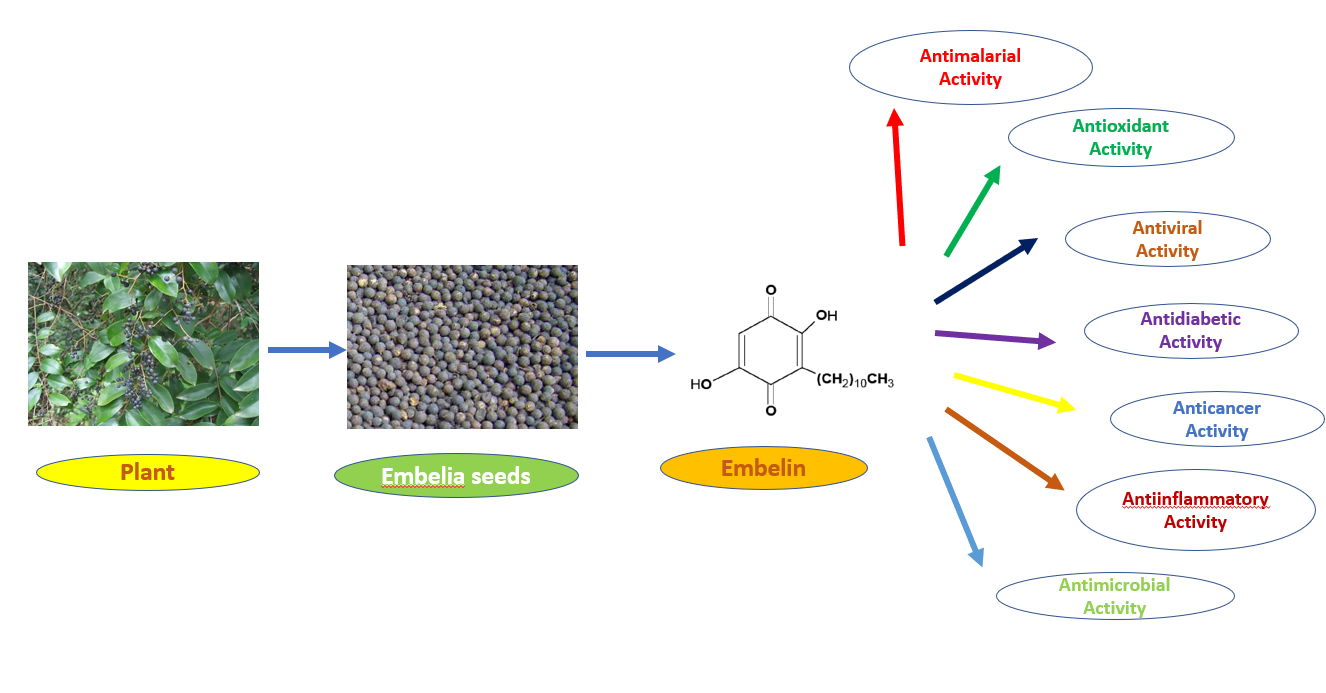 Since ancient times, Embelia ribes Burm has been utilised in Ayurvedic therapy. f., sometimes referred to as Vidanga or Baibidanga, is a major component in several formulations [1]. The ayurvedic texts Charakh Samhita, Sushurta Samhita, and Ashtanga hridayam mention Vidanga. According to certain accounts, vidanga is utilised in several medical systems, including Ayurveda, Unani (Baobarang), Siddha (Vaivilangam), Folk, Tibetan (Byi dan ga), and Homeopathy (Embelia ribes).Botanists and numerous Ayurvedic practitioners have associated Embelia ribes Burm. f. to the plant Vidanga. In 1966, when vidanga was first recognised as an official drug in the Indian Pharmacopoeia, its botanical origin was limited to the fruits of E. ribes. Since that time, it has been common knowledge that the dried berries of E. Ribes fruits are the source of the psychoactive substance Vidanga (Myrsinaceae family). Despite being utilised in several medicinal systems, including Unani, Homeopathy, and others, E. ribes has not been proved [2].Several additional languages have names for this plant, including Assamese, Marathi, Oriya, Bengali, Vavding in Gujarati, Vayavidanga in Hindi, Kannada, Babading in Kashmiri, Vizhalari in Malayalam, Babrung in Punjabi, Vayuvidangam in Tamil, Vayuvidangalu in Telugu, and Baobarang in Urdu [3]. Embelia ribes Burm is also known by the names White-flowered Embelia and False Black Pepper.In the middle and lower Himalayas, Arunachal Pradesh, Assam, Bengal, Orissa, and Andhra Pradesh, semi-deciduous and deciduous woods at a height of 1,500 metres are home to ribes [4].The vidanga shrub is a scrambling plant with climbing tendencies. The roots have a brownish-gray colour with reddish hairy roots. The mature stem is 45–72 cm in diameter and light grey with lenticels. Coriaceous leaves have a 1-0.8 cm petiole margin and are elliptic, lanceolate, alternate, whole-acuminate, and hairless. They are 2 to 4 centimetres broad and 6 to 14 centimetres long. Small, white or yellow pentamerous blooms are pentamerous. The fruits are smooth, juicy, wrinkled, rectangular to subglobose in form, 2.4–4 mm in diameter, tap with style, and are devoid of a calyx. The seeds are first red and subsequently transform into a faint black hue. A thin membrane covers the fragile pericarp of the seed, which, when peeled back, reveals a seed with a vibrantly coloured inside.The seeds are hairy, with an endosperm that has been ruminated and a depressed base. Aromatic, astringent, and finishing with a hint of pungency. This plant's fruits, leaves, and roots have therapeutic qualities [5]. The whole plant is used to treat rheumatism, fever, lung and stomach issues, constipation, indigestion, fungal infections, mouth ulcers, sore throats, pneumonia, heart disease, and obesity.It can be used to treat tumours, ascites, bronchitis, jaundice, and mental health concerns [7]. The flavour of this fruit is bitter. According to Ayurvedic scriptures, Embelia ribes fruit has the finest krimighna (wormicidal) effects against illnesses [8]. Seeds have alterative, stimulative, antibacterial, antihelmintic, and antituberculosis effects [2]. The leaves can be used to treat pruritus, sore throats, mouth ulcers, adolescent skin problems, and leprosy due to their astringent, demulcent, and depurative characteristics [9]. The fruits of Embelia ribes contain the alkaloid christembine, whose chemical name is 2,5-dihydroxy-4-undecyl-3,6-benzoquinone, the quinone derivative embelin (3-undecyl 2, 5-dihydroxy, 1,4-benzoquinone), and the volatile oil vilangin. The fruit contains significant levels of christembine, embelin, tannins, and embelic acid [1].Other compounds include vilangin, 2, 5-isobutylamine salts, quercitol, and volatile oil [11–14]. Embelin possessed antimicrobial and antiepileptic effects. Embelia ribes plant extracts have potent anthelmintic, antioxidant, neuroprotective, antifertility, and antiestrogenic properties [17–20].The big scandent shrub Embelia ribes Burm F. is a member of the Myrsinaceae family and grows all throughout India. It is sometimes referred to as Vidanga and fake black pepper. [25] E. Ribes thrives at 1,500 metres in the lower and central Himalayas, in the Indian states of Arunachal Pradesh, Assam, Bengal, Orissa, and Andhra Pradesh, as well as in semi-evergreen and deciduous forests. [26].II PHYTOCONSTITUENTS 1) Phenolic compound: derivatives of quinones Vilangin, Embelin, Embelinol, Embeliaribyl ester, and Embeliol2) Flavanoid: Quercitol3) Alkaloids: Fruit includes christembine4) Steroids: Sitosterol and daucosterol5) Additional components: tannin, fatty compounds, resiniod and volatile oil, phenolic acids such as vanillic acid and cinnamic acid.o-coumaric acid, acid, caffeic acid, and chrorogenic acidIII Phytochemistry The active component embelin is contained in the mature fruits of E. ribes are the most economically useful plant constituent [27].IV Chemical Composition of EmbelinIn addition to phenolic acids such as caffeic acid, vanillic acid, chrorogenic acid, cinnamic acid, and o-cumaric acid, Embelia ribes berries also include embelin, volatile oil, fixed oil, resin, tannin, and christembine. 4.33 percent of the Embelia ribes Burm F berries contain embelin. The plants also include methylenebis (2, 5-dihydroxy-4-undecyl-3-6-benzoquinone), embelin, quercitol, fatty components, and vilangin in addition to potassium embelate. Embelia ribes seeds included three more compounds: embelinol, embeliaribyl ester, and embeliol [28]. Additionally, E. coli has a high carbohydrate content. Additionally, E. ribes seeds included Cr, K, Ca, Cu, Zn, and Mn.Nitrogen-containing 3-alkyl-1, 4-benzoquinone derivatives include N-(3-carboxylpropyl)-5-amino-2-hydroxy-3-tridecyl-1, 4-benzoquinone, a rare 3-alkyl-1, 4-benzoquinone derivative, and a derivative of gomphilactone. Using an ethanolic extract, the chemical 5,6-dihydroxy-7-tridecyl-3-[4-tridecyl-3-hydroxy-5-oxo 2-furylidene] was obtained. from the ancestry of E. ribes, 2-oxo-3(2H)-benzofuran. [28]Using a qualitative analytical test, the presence of many phytoconstituents, including alkaloids, carbohydrates, saponins, phenolic compounds, proteins, oil and lipids, and mucilage, was determined in the aqueous and alcoholic extracts. Embelia ribes fruit powder [29] was subjected to a qualitative photochemical screening.V Pharmacological ActivityOn the basis of traditional and folkloric usage, ribes is being investigated scientifically to establish its capacity to heal and cure a number of diseases [30]. Several uses of Embelia Table 2 lists the known pharmacological activities of ribes [31].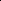 Moreover, despite the fact that research has been conducted to investigate the various actions of Embelia. The majority of research on ribes has focused on cancer, diabetes, and infertility. This is due to E. Ribes contains significant anticancer, antiglycemic, and antifertility properties (Fig 3). The bulk of these investigations utilised either the pure embelin component or aqueous-alcoholic extracts, according to additional research (Fig 2). Although experiments with various versions of the embelin molecule have been conducted.A Analgesic activity Embelin is a centrally acting, non-narcotic analgesic taken orally. Its primary site of action varies from naloxone and is not hostile to it. Due of its great oral effectiveness, therapeutic index, and lack of abstinence syndrome, it is more bearable than morphine. Naloxone has been demonstrated to inhibit mu ()-receptor-mediated activity in narcotic medications.B Anthelminthic activity Different dosages of Embelia ribes seed oil, including 10 mg/ml, 50 mg/ml, and 100 mg/ml, killed the worms (Pheretima posthuma). However, the period of paralysis parameter varied across different dosages of worms. As the dose rose, it was noted that the duration of paralysis decreased. Compared to ordinary piperazine citrate (10 mg/ml), the outcomes are statistically significant. The combination of Embelia ribes fruit extract and Veronica anthelmintica seed extract at 1g/kg significantly decreased the quantity of faecal eggs per gramme in goats with mixed gastrointestinal nematode infections (EPG).C Antianxiety activity Behavioural parameters from the elevated plus maze test, open field test, and light and dark test were used to evaluate the anxiolytic effect. In the raised plus maze, there were more entries and an increased proportion of open arm time. Embelin has a potent anti-anxiety effect [97] that dose-dependently reduces the innate aversion to light and increases the time spent in the lighted region. The observed activity may be explained by the agonistic impact on the combination of GABA and benzodiazepine receptors [98].D Anti-bacterial activity Compared to the traditional drug nitrofurazone, which has an inhibition zone of 22 mm diameter against Bacillus subtilis, Embelia ribes at a dosage of 500 mg/50ml demonstrated an inhibition zone of 12 mm. Against Embelia ribes, Pseudomonas aeruginosa, Staphylococcus aureus, and Escherichia coli shown no antibacterial or inhibitory action [99-100].E Antinematodal activity On goats, the antinematodal action of the combination of Veronia anthemintica seed (Kali zeeri) and Embelia ribes fruit (Babrang) was examined. On the third, tenth, and fifteenth day, EPG (Egg per gramme) counts were done in the faeces before and after treatment with the powder at dosages of 0.5, 1, and 2 g/kg body weight, as well as water and methanol extracts corresponding to 2 g/kg of the original powder. On the 15th day following treatment, data analysis demonstrated that 2 extract and 0.01 g/kg morantel tartrate are equally efficacious and safe for treating natural gastrointestinal nematodes in local goats [101].F Ascaricidal properties Goats with gastrointestinal nematode infections are treated with seed oil extracted from Embelia vibrations (fruit) seeds [46].G Anti-cancer activity In rats with experimental fibrosarcoma, embelin has been demonstrated to diminish tumour size and control the increase in activity of blood enzymes such as acid phosphatase, glutamyl transferase, lactate dehydrogenase, and aldose. Embelin inhibits the amino acid and glucose metabolism in animals with tumours. Together, 50 mg/kg/day of embelin and 100 mg/kg/day of curcumin reduced body weight loss, elevations in hepatic diagnostic markers, the development of N-nitrosodiethylamine-induced hepatic hyperplastic nodules, and hypoproteinemia in adult male Wistar rats. Osteoclasts are responsible for the osteolysis observed in bone metastases caused by tumours. RANKL (receptor activator for nuclear factor kB ligand), a member of the TNF superfamily and activator of the signalling pathway, has been discovered as a critical mediator of bone loss, which is usually linked with cancer and other chronic inflammatory illnesses. [102-103].H Anticonvulsant activity Embelin i.p. At dosages of 2.5, 5, and 10 mg/kg body weight, (intraperitoneal) diagnosis decreased seizures induced by electroshock and pentylenetetrazole, with effects equivalent to phenytoin and diazepam. C.N. A considerable drop in motility was indicative of S's depressed effect. Embelin has anticonvulsant activity in both grand mal and petit mal epilepsy, according to the findings [105].I Antidepressant activity To produce antidepressant effects, mice were given intraperitoneally with embelin 30 minutes prior to the beginning of experimental depression. Embelin has demonstrated therapeutic promise for the treatment of mental depression [104].J Antifertility activity Using Emelia ribes Burm, the embelin was eradicated. Fruits administered subcutaneously for 35 days at dosages of 0.3, 0.4, and 0.5 mg/kg body weight altered the testicular histology, glycogen levels, gametogenic counts, and fructose content of the accessory sex gland. The chemical is considered to have anti-androgenic effects. This would result in a substantial increase in the number of couples utilising family planning. Mentha arvensis, Daucus carota, Butea monosperma, and anti-implantation activities (leaves have anti-implantation effect). There are several references to plants with antifertility characteristics in India. [105].K Antifungal activity NCCLS was utilised to evaluate the antifungal activity of Embelia ribes utilising conventional in vitro antifungal susceptibility assays (The national committee for clinical laboratory standard M27-A2 Protocol). The methanol extract of Embelia ribes and embelin showed the lowest MIC50 range of 120 mg/L against Candida albican (MTCC no. 183) and the highest MIC50 range of 120 mg/L among the four Candida species tested [106].L Antimitotic activity Embelin and Embelin derivatives have antimitotic properties [107]. M Antioxidant property The levels of glutathione, catalase, and pancreatic superoxide dismutase were dramatically decreased in streptozotocin-induced diabetic rats after oral administration of an aqueous extract of Embelia ribes at dosages of 100 mg/kg and 200 mg/kg body weight. It prevents the death of pancreatic cells in streptozotocin-induced diabetic rats by virtue of its antioxidant properties. [108].N Cardio protective effect Extract of E. ribes decreased systemic blood pressure and heart rate considerably. Blood creatinine kinase, serum lactate dehydrogenase, and myocardial endogenous antioxidant levels may also rise [109].O Wound healing property Both embelin and the ethanolic extract of Embelia ribes (30 mg/ml) were effective at treating wounds. Embelin-treated groups demonstrated faster epithelialization and wound constriction (4 mg/ml sodium alginate gel, 0.2% concentration). The incision site had considerably better tensile strength than the ethanol extract. The weight of the granulation increased in the deed space model, indicating a rise in collagenation. In the granulation tissue of the embelin-treated group, there were no monocytes and increased collagen fibre cross-linking. The outcomes are compared to those of the well-known topical therapy for the skin, framycetin [110].P Anti-diabetic activity The decoction of Embelia ribes fruits at doses of 100 and 200 mg/kg orally fed for forty days significantly decreased (p0.01) heart rate, systolic blood pressure, blood glucose, blood glycosylated haemoglobin, and serum lactate dehydrogenase in streptozotocin (40 mg/kg, intravenously single dose)-induced diabetic rats. Gliclazide is being used as a control in this study. It was shown that an ethanolic extract of Embelia ribes fruits considerably decreased pancreatic thiobarbituric acid reactive compounds (TBARS) in the pancreatic tissue of diabetic rats (p0.01) [111].Q Antihyperglycemic activity The treatment of diabetes mellitus using oral herbal medicines based on traditional medicine. Ayurveda utilised the antihelmintic properties of Embelia ribes burm (Myrtaceae), also known as vidanga. Ayurveda states that vidanga has a bitter taste. increasing digestive heat reduces gas and colic. A single research explored E. coli's capability. ribes Burm ethanolic extract to reduce cholesterol and function as an antioxidant in streptozotocin (40 mg/kg, IV, single injection)-induced diabetes, and the antihyperglycemic effect of E. ribes Burm. ribes decoction in rats with diabetes caused by glucose [112].R Antihyperlipidemic activity Compared to streptozotocin-induced pathogenic diabetic rats (at a dose of 40 mg/kg intravenously), an ethanolic extract of Embelia ribes administered orally at a dose of 200 mg/kg for 20 days resulted in a significant (p0.01) reduction in blood glucose, serum total cholesterol, and triglycerides, as well as an increase in HDL-cholesterol levels. The extract also lowered thiobarbituric acid reactive compounds in the liver and pancreas. (TBARS) values (p0.01) were compared to TBARS values in the liver and pancreas of pathogenic diabetic rats [113].S Antihyperhomocysteinemic activity On adult male Wistar rats with hyperhomocysteinemia, Embelia ribes was evaluated for its anti-hyperhomocysteinemic action. 30 days of methionine treatment (1 g/kg p.o.) were employed to develop hyperhomocysteinemia. The treatment of 100 and 200 mg/kg p.o. of Embelia ribes aqueous extract to hyperhomocysteinemic rats for 30 days dramatically decreased homocysteine, LDH, total cholesterol, triglycerides, LDL-C, and VDL-C levels in blood while considerably boosting HDL-C levels (p0.01). The results are equivalent to those obtained with folic acid, the standard anti-hyperhomocysteinemic medication [114].T Mollusicidal activity In addition to MGK-264 and piperonyl butoxide, Embelia ribes fruit powder was employed in binary and tertiary combinations with Azadirachta indica and Cedrus deodara oil against Lymnea acuminata (PB). It was observed that the time and dosage of certain mixes affected their toxicity. When combined in binary and tertiary treatments, plant-derived molluscicides with synergists produced more damage than when used alone. [115].U Antiproliferative activity The biological activities of two 1, 4-benzoquinone derivatives, 5-O-ethylembelin (1) and 5-O-methyl embelin (2), were examined. Both marsupial kidney cekks exhibited antiproliferative activity when compared to a panel of human cancer cell lines (Ptk2). They inhibited HL-60 cells in the G (0)/G (1) phase of the cell cycle in a dose- and time-dependent manner. After six hours of exposure to 100 microM of 1 or 2, the microtubule network in HeLa cells completely disintegrated, and the number of cells locked in the mitotic phase increased. After being treated to medicines 1 and 2 for 24 hours at a dose of 10 microM each, HL-60 cells underwent apoptosis. This information implies that compounds 1 and 2 are promising new antimitotic and anticancer agents that target microtubular proteins. [116].V Antispermatogenic activity Embelin, the active component of Embelia ribes Burm seeds, has allegedly been isolated. After daily subcutaneous treatment of 20 mg/kg body weight for 15 or 30 days, the medication decreased the number of motile sperm in the epididym, reproductive markers such as pregnancy success and litter size, and enzyme activities involved in glycolysis and energy metabolism in male albino rats. These modifications might be reversed between 15 and 30 days following recovery. Embelin reduced spermatozoal motility and glucose metabolism enzyme activity in a dose- and time-dependent manner when added to epididymal sperm suspensions. [117].W Antitumor and anti-inflammatory activities Embelin, a benzoquinone derivative derived from plants, was discovered to exhibit anticancer properties and increase survival time in albino rats with methylcholanthrene-induced fibrosarcoma. Additionally, this medicine contains anti-inflammatory and pain-relieving qualities. The effects of cancer therapy on the amounts of DNA, RNA, and proteins in various organs were also investigated. [118]X Chemotherapeutic activity Identifying the chemical components and molecular targets of ancient medicines is an attractive therapeutic objective. Embelin, a chemical obtained mostly from the Embelia ribes plant, has been found to have chemopreventive, anti-inflammatory, and apoptotic activities via an unknown mechanism. Considering that nuclear factor kappaB (NF-kappaB) controls many apoptosis-related genes, researchers hypothesised that NF-kappaB activation may facilitate embelin activity [119].Y Contraceptive activity In quest of traditionally therapeutic plants having contraceptive effects, plants were located and collected throughout India, the bulk of which were obtained from Ayurvedic medicine vendors. The plants were air-dried, sliced, and treated with various organic solvents. Rats, mice, and hamsters were used to evaluate the herbs' contraceptive effects. 5-6 mice were administered 100-200 mg/kg oral dosages of 137 plants. Two to three extracts of each plant were administered to adult rats, and the results were encouraging enough to merit additional research. 14 plants have been identified as contraceptive. [120] It has been observed that Artabotrya odoratissimus Linn and Embelia ribes Burm exhibit intriguing biological features but pose severe risks.Z Anti-obesity activity Alcoholic extract of E. ribes decreased blood levels of leptin by 45 percent, insulin by 37 percent, glucose by 28 percent, total cholesterol by 18 percent, and triglycerides by 24 percent, while boosting HDL-C by 31 percent. In addition, the extract of Embelia ribes decreased myocardial lipid peroxidation and enhanced antioxidant levels in obese rats [121].A Hepatoprotective activity A portion of Embelia in mice, ribes exhibited hepatoprotective action. There is evidence linking paracetamol to hepatocellular injury. SGPT levels are decreased dose-dependently in mice treated with extract [122].Conclusion The Myrsinaceae family include the medicinal climber Embelia ribes Burm. f. This study utilised Embelia ribes Burm f. phytochemical analysis as a standardisation component. It is currently exceedingly difficult for Ayurveda, Siddha, and other Indian traditional medicinal systems to identify plants. Studies on the biological activity of Embelia ribes have revealed that it possesses a variety of therapeutic benefits, such as ascaricidal, antihelminthic, antibacterial, antioxidant, anti-diabetic, anticonvulsant, anticancer, and anti-hyperlipidemic qualities. Embelia ribes has been utilised for centuries. The ability to heal wounds and possess antifungal, molluscidal, obstetric, hyperglycemic, nematod, proliferative, spermatogenic, anticancer, and anti-inflammatory properties Contraception, hepatoprotective action, anxiolytics, antidepressants, antimitotics, cardioprotective effects, and obesity prevention, as well as additional research on isolated constituents.Plants have been the source of medicine for centuries. Although health management methods are divided into two categories — traditional medicine and modern medicine — medicinal plants serve as their common foundation (78). Consequently, it is essential to precisely document the origins, effects, and applications of medicinal plants. In order to identify, categorise, and document plants, a comprehensive and well-organized ethnomedicinal research is necessary. In addition to advancing research and the development of novel medicines in the field of medicinal plants, this will preserve and disseminate traditional knowledge of herbal treatments.According to the available data, Embelia due to its numerous therapeutic characteristics, ribes is a crucial medicinal plant. The plants have demonstrated a variety of pharmacological effects, including wound healing, anticancer, cardiovascular, hypoglycemic, antioxidant, antibacterial, antidiabetic, and antifertility. In addition, it has been used as a cosmetic, an oral contraceptive, a blood purifier, and for oil pulling, all of which are currently the subject of active study. As a result, E. Ribes is a promising candidate for the creation of new drugs.References1. Warrier PK, Nambiar VPK, Ganapathy PM. Some important medicinal plants of the western ghats, India: a profile 2000. 2. Ved DK, Singh A. Identity of vidanga-a plant drug in trade. Newsletter-Medicinal plants of conservation concern 2006. 3. Ayurvedic Pharmacopoeia Committee. The ayurvedic pharmacopoeia of India. Government of India, Ministry of Health and Family Welfare. New Delhi, India: Department of AYUSH 2001. 4. Jha NK. Pandey IK Embelia ribes: Vidanga (Feature Article) 2008. 5. RJ S, Akbari BV, Vidyasagar G, Sharma P. Development and Validation of HPTLC Method for Simultaneous Quantitation of Embelin and Assay of Marketed Formulation 2010. 6. Kapoor VK, Chawla AS, Kumar M, Kumar P. Anti-inflammatory agent in Indian Laboratories. Indian Drugs 1983; 30:481-488. 7. Kirthikar KR, Basu BD. Indian Medicinal Plants, vol. 2. Lalit Mohan Basu, Allahabad, India 1987, 1479. 8. Acharya YT. Charaka Samhita (revised by Charaka and Dridhabala) with Commentary of Chakrapanidatta 2001. 9. Pandey AK, Ojha V. Estimation of embelin in Embelia tsjeriam-cottam fruits by HPLC to standardize harvesting time. Indian journal of pharmaceutical sciences 2011;73(2):216. 10. Tyagi RD, Tyagi MK, Goyal HR, Sharma K. A chemical study on Krmiroga. J Res Indian Med 1978;3:130-132. 11. Rao CB, Venkateswarlu V. Vilangin: A New Constituent of Embelia ribes and E. robusta. Current Science 1961;30(7):259-260. 12. Meena AK, Sinha A, Gupta MD, Mangal AK, Reddy G, Verma SC, Padhi MM. Pharmacognostic and Physicochemical Studies of Embelia ribes Burm. f. Fruit used in Ayurvedic Formulations. Research Journal of Pharmacy and Technology 2013;6(6):5. 13. Rao CB, Venkateswarlu V. Chemical Examination of Embelia ribes. I. Isolation of a New Constituent, Vilangin, Its Constitution and Synthesis. The Journal of Organic Chemistry 1961;26(11):4529-4532. 14. Sandeep A. Comparison of TLC fingerprint profile of different extracts of Embelia ribes. International Journal of Pharm Tech Research 2010;2(4):2438-2440. 15. Chitra M, Shyamala Devi CS, Sukumar E. Antibacterial activity of embelin. Fitoterapia 2003;74(4):401-403. 16. Mahendran S, Thippeswamy BS, Veerapur VP, Badami S. Anticonvulsant activity of embelin isolated from Embelia ribes. Phytomedicine 2011;18(2-3):186-188. 17. Athanasiadou S, Kyriazakis I, Jackson F, Coop RL. Direct anthelmintic effects of condensed tannins towards different gastrointestinal nematodes of sheep: in vitro and in vivo studies. Veterinary parasitology 2001;99(3):205-219. 18. Choudhary GP. Anthelmintic activity of fruits of Embelia ribes Burm. Int J Pharm Chem Sci 2012;1:1336-7. 19. Thompson DP, Geary TG. The structure and function of helminth surfaces. In Biochemistry and molecular biology of parasites Academic Press 1995, 203-232. 20. Waller PJ. A global perspective of anthelmintic resistance in nematode parasites of sheep-excluding Australasia 1997. 21. Bhandari U, Ansari MN, Islam F. Cardioprotective effect of aqueous extract of Embelia ribes Burm fruits against isoproterenol-induced myocardial infarction in albino rats 2008. 22. Ansari MN, Bhandari U. Protective effect of Embelia ribes Burm on methionine-induced hyperhomocysteinemia and oxidative stress in rat brain 2008. 23. Bhandari U, Ansari MN. Protective effect of aqueous extract of Embelia ribes Burm fruits in middle cerebral artery occlusion-induced focal cerebral ischemia in rats. Indian journal of pharmacology 2008;40(5):215. 24. Prakash AO, Mathur R. Biochemical changes in the rat uterine tissue following Embelia ribes burm. Extracts. Indian Journal of Pharmacology 1979;11(2):127. 25. Shruthi AM. Variability, heritability and genetic advance for yield and yield contributing characters in Embelia ribes Burm f.–An endangered medicinal plant 2018. 26. Jha NK. Pandey IK Embelia ribes: Vidanga (Feature Article) 2008. 27. Haq K, Ali M, Siddiqui AW. New compounds from the seeds of Embelia ribes Burm. Die Pharmazie-An International Journal of Pharmaceutical Sciences 2005;60(1):69-71. 28. Harish GU, Danapur V, Jain R, Patell VM. Endangered medicinal plant Embelia ribes Burm. F A review. Pharmacognosy Journal 2012;4(27):6-19. 29. Ambati S, Jyothi V, Jyothi VA. Pharmacological, pharmacognostic and phytochemical review of Embelia ribes. International Journal of Pharmacy and Technology 2010;2(4):525-539. 30. Syed Asadulla, Ramandang and Rajasekharan, Pharmacognosy of Embelia ribes Burm F: International Journal of Research in Pharmacy and Chemistry 2011;4:1236-1251. 31. Harish GU, Vijay Danapur, Renuka Jain, Villoo Morawala Patell. Endangered Medicinal Plant Embelia ribes Burm. f. A review 2010. 32. Souravi K, Rajasekharan PE. Ethnopharmacological Uses of Embelia ribes Burm. F. A Review. IOSR Journal of Pharmacy and Biological Sciences 2014;9(3):23-30. 33. Atal CK, Siddiqui MA, Zutshi U, Amla V, Johri RK, Rao PG et al. Non-narcotic orally effective, centrally acting analgesic from an Ayurvedic drug. J Ethnopharmacol 1984;11(3):309-17. 34. Gupta OP, Ali MM, BJ RG, Atal CK. Some pharmacological investigations of embelin and its semisynthetic derivatives. Indian journal of physiology and pharmacology 1977;21(1):31-39. 35. Zutshi U, Johri RK, Atal CK. Possible interaction of potassium embelate, a putative analgesic agent, with opiate receptors. Indian journal of experimental biology 1989;27(7):656-657. 36. Jalalpure SS, Alagawadi KR, Mahajanashetti CS, Shah BN, Singh V, Patil JK. In vitro anthelmintic property of various seed oils against Pheritima posthuma. Indian journal of pharmaceutical sciences 2007;69(1):158. 37. Khare CP. Indian herbal remedies: rational Western therapy, ayurvedic, and other traditional usage, Botany. Springer science & business media 2004. 38. Sajith Mohandas, Sreekumar TR, Vishnu Prakash. Anthelmintic Activity of Vidangadi Churna. Asian journal of Pharmaceutical and clinical Research 2013;6(3):94-95. 39. Hördegen P, Cabaret J, Hertzberg H, Langhans W, Maurer V. In vitro screening of six anthelmintic plant products against larval Haemonchus contortus with a modified methyl-thiazolyl-tetrazolium reduction assay. Journal of Ethnopharmacology 2006;108(1):85-89. 40. Souravi K, Rajasekharan PE. Ethnopharmacological Uses of Embelia ribes Burm. F. A Review. IOSR Journal of Pharmacy and Biological Sciences 2014;9(3):23-30. 41. Ghaisas MM, Wadikar AD, Gulati TB, Limaye RP. Anxiolytic Effect of a Methanolic Extract of the Embelia ribes Burm F. in Mice. Research Journal of Pharmacy and Technology 2010;3(4):1136-1139. 42. Afzal M, Gupta G, Kazmi I, Rahman M, Upadhyay G, Ahmad K et al., Evaluation of anxiolytic activity of embelin isolated from Embelia ribes. Biomedicine & Aging Pathology 2012;2(2):45-47. 43. Khan MA, Naidu MA, Akbar Z. In-vitro antimicrobial activity of fruits extract of Embelia ribes Burm. International Journal of Pharmaceutical & Biological Archives 2010;1(3):267-270. 44. Radhakrishnan N, Gnanamani A, Mandal AB. A potential antibacterial agent Embelin, a natural benzoquinone extracted from Embelia ribes. Biology and medicine 2011;3(2):1-7. 45. Brahmeshwari G, Kumaraswamy G. Anti-bacterial activity of benzoxadiazines derived from Embelin. IJPBS 2012;2(2):284-287. 46. Javed IJAZ, Akhtar MS. Screening of Veronia anthelmintica seed and Embelia ribes fruit mixed in equal parts against gastrointestinal nematodes. Pak. J Pharm. Sci 1990;3(2):69-74. 47. Garg LC, Mehta RK. In vitro studies on anthelmintic activity of Butea frondosa and Embelia ribes. Journal of Veterinary and Animal Husbandry Research 1958;3(1):28-31. 48. Chitra M, Sukumar E, Devi CS. [3H]-Thymidine uptake and lipid peroxidation by tumor cells on embelin treatment: an in vitro study. Oncology 1995;52(1):66-68. 49. Xu M, Cui J, Fu H, Proksch P, Lin W, Li M. Embelin derivatives and their anticancer activity through microtubule disassembly. Planta medica 2005;71(10):944-948. 50. Xu M, Cui J, Fu H, Proksch P, Lin W, Li M. Embelin derivatives and their anticancer activity through microtubule disassembly. Planta medica 2005;71(10):944-948. 51. Xu M, Cui J, Fu H, Proksch P, Lin W, Li M. Embelin derivatives and their anticancer activity through microtubule disassembly. Planta medica 2005;71(10):944-948. 52. Taghiyev A, Sun D, Gao ZM, Liang R, Wang L. Embelin-induced apoptosis of HepG2 human hepatocellular carcinoma cells and blockade of HepG2 cells in the G2/M phase via the mitochondrial pathway. Experimental and therapeutic medicine 2012;4(4):649-654. 53. Sreepriya M, Bali G. Chemopreventive effects of embelin and curcumin against N-nitrosodiethylamine/phenobarbital-induced hepatocarcinogenesis in Wistar rats. Fitoterapia 2005;76(6):549-555. 54. Li Y, Li D, Yuan S, Wang Z, Tang F, Nie R et al., Embelin-induced MCF-7 breast cancer cell apoptosis and blockade of MCF-7 cells in the G2/M phasevia the mitochondrial pathway. Oncology letters 2013;5(3):1005-1009. 55. Reuter S, Prasad S, Phromnoi K, Kannappan R, Yadav VR, Aggarwal BB. Embelin suppresses osteoclastogenesis induced by receptor activator of NF-κB ligand and tumor cells in vitro through inhibition of the NF-κB cell signaling pathway. Molecular Cancer Research 2010;8(10):1425-1436. 56. Ahn KS, Sethi G, Aggarwal BB. Embelin, an inhibitor of X chromosome-linked inhibitor-of-apoptosis protein, blocks nuclear factor-κB (NF-κB) signaling pathway leading to suppression of NF-κB-regulated antiapoptotic and metastatic gene products. Molecular pharmacology 2007;71(1):209-219. 57. Mahendran S, Thippeswamy BS, Veerapur VP, Badami S. Anticonvulsant activity of embelin isolated from Embelia ribes. Phytomedicine 2011;18(2-3):186-188. 58. Gupta G, Kazmi I, Afzal M, Upadhyay G, Singh R, Habtemariam S. Antidepressant-like activity of Embelin isolated from Embelia ribes. Phytopharmacology 2013;4(1):87-95. 59. Chauhan S, Agrawal S, Mathur R, Gupta RK. Phosphatase activity in testis and prostate of rats treated with embelin and Vinca rosea extract. Experientia 1979;35(9):1183-1185. 60. Agrawal S, Chauhan S, Mathur R. Antifertility effects of embelin in male rats. Andrologia 1986;18(2):125-131. 61. Gupta S, Sanyal SN, Kanwar U. Antispermatogenic effect of embelin, a plant benzoquinone, on male albino rats in vivo and in vitro. Contraception 1989;39(3):307-320. 62. Gupta S, Kanwar U, Sanyal SN. Inhibition of reproductive tissue carbohydrate metabolism and reversibility of the effects of embelin, a plant benzoquinone of antifertility potential. Fitoterapia 1990;61(2):133-143. 63. Gupta RS, Sharma R. A review on medicinal plants exhibiting antifertility activity in males 2006. 64. Simukoko, Humphrey. The effects of embelin (a benzoquinone compound of plant origin) on some reproductive parameters of female sprague-dawley rats. URI: http://erepository.uonbi.ac.ke:8080/xmlui/handle/123456789/19169 [Access date: 4.11.2013]. 65. Purandare TV, Kholkute SD, Gurjar A, Joshi UM, Dattatreya MB, Sheth AR et al. Semen analysis and hormonal levels in bonnet macaques admistered Embelia ribes berries, an indigenous plant having contraceptive activity, Indian J Exp Biol 1979;17:935-936. 66. Mungai NN, Makawiti DW, Konji VN. Effect of different doses and routes of administration of embelin on plasma testosterone levels. Phytotherapy Research: An International Journal Devoted to Medical and Scientific Research on Plants and Plant Products 1997;11(7):532-534. 67. Wango EO. Anti-fertility effects of embelin in female Sprague-Dawley rats may be due to suppression of ovarian function. Acta Biologica Hungarica 2005;56(1-2):1-9. 68. Rani AS, Saritha K, Nagamani V, Sulakshana G. In vitro evaluation of antifungal activity of the seed extract of Embelia ribes. Indian journal of pharmaceutical sciences 2011;73(2):247. 69. Rathi SG, Bhaskar VH, Patel PG. Antifungal activity of Embelia ribes plant extracts. Int J Pharm Biol Res 2010;1(1):6, 10. 70. Suthar M, Patel R, Hapani K, Patel A. Screening of Embelia ribes for antifungal activity. Int J Pharma Sci Drug Res 2009;1(1):203-206. 71. Suralkar AA, Jadhav Asha S, Vaidya Gayatri S, Anthistaminic GKD. Bronchodilating activity of fruit berries of Embelia ribes. International Journal of Pharmacy 2012;3(10):182-184. 72. Srinivas K, Mahesh CH, Jagadeesh N. Anti-mitotic activity of embelin derivatives. Int J Phytopharmacol 2010;1(2):97-102. 73. Joshi R, Kamat JP, Mukherjee T. Free radical scavenging reactions and antioxidant activity of embelin: biochemical and pulse radiolytic studies. Chemico-biological interactions 2007;167(2):125-134. 74. Thippeswamy BS, Nagakannan P, Shivasharan BD, Mahendran S, Veerapur VP, Badami S. Protective effect of embelin from Embelia ribes Burm. Against transient global ischemia-induced brain damage in rats. Neurotoxicity research 2011;20(4):379-386. 75. Nazam Ansari M, Bhandari U, Islam F, Tripathi CD. Evaluation of antioxidant and neuroprotective effect of ethanolic extract of Embelia ribes Burm in focal cerebral ischemia/reperfusion‐induced oxidative stress in rats. Fundamental & clinical pharmacology 2008;22(3):305-314. 76. Bhandari U, Ansari MN. Protective effect of aqueous extract of Embelia ribes Burm fruits in middle cerebral artery occlusion-induced focal cerebral ischemia in rats. Indian journal of pharmacology 2008;40(5):215. 77. Radhakrishnan N, Gnanamani A, Prasad NR, Mandal AB. Inhibition of UVB-induced oxidative damage and apoptotic biochemical changes in human lymphocytes by 2, 5-dihydroxy-3-undecyl-1, 4-benzoquinone (embelin). International journal of radiation biology 2012;88(8):575-582. 78. Souravi K, Rajasekharan PE. Ethnopharmacological Uses of Embelia ribes Burm. F. A Review. IOSR Journal of Pharmacy and Biological Sciences 2014;9(3):23-30. 79. Ansari MN, Bhandari U. Effect of an ethanol extract of Embelia ribes fruits on isoproterenol-induced myocardial infarction in albino rats. Pharmaceutical Biology 2008;46(12):928-932. 80. Bhandari U, Ansari MN. Ameliorative effect of an ethanol extract of Embelia ribes fruits on isoproterenol-induced cardiotoxicity in diabetic rats. Pharmaceutical biology 2009;47(8):669-674. 81. Radhakrishnan N, Kavitha V, Raja STK, Gnanamani A, Mandal AB. Embelin-A natural potential cosmetic agent. J Appl Cosmetol 2011;29(2):99-107. 82. Swamy HK, Krishna V, Shankarmurthy K, Rahiman BA, Mankani KL, Mahadevan KM et al. Wound healing activity of embelin isolated from the ethanol extract of leaves of Embelia ribes Burm. Journal of ethnopharmacology 2007;109(3):529-534. 83. Souravi K, Rajasekharan PE. Ethnopharmacological Uses of Embelia ribes Burm. F. A Review. IOSR Journal of Pharmacy and Biological Sciences 2014;9(3):23-30. 84. Sahu AK, Gautam MK, Deshmukh PT, Kushwah LS, Silawat N, Akbar Z et al., Effect of embelin on lithium–induced nephrogenic diabetes insipidus in albino rats. Asian Pacific Journal of Tropical Disease 2012;2:S729-S733. 85. Bhandari U, Jain N, Pillai KK. Further studies on antioxidant potential and protection of pancreatic β-cells by Embelia ribes in experimental diabetes. Experimental Diabetes Research 2007. 86. Purohit A, Vyas KB, Vyas SK. Hypoglycaemic activity of Embelia ribes berries (50% etoh) extract in alloxan induced diabetic rats. Ancient science of life 2008;27(4):41. 87. Gandhi GR, Stalin A, Balakrishna K, Ignacimuthu S, Paulraj MG, Vishal R. Insulin sensitization via partial agonism of PPARγ and glucose uptake through translocation and activation of GLUT4 in PI3K/p-Akt signaling pathway by embelin in type 2 diabetic rats. Biochimica et Biophysica Acta (BBA)-General Subjects 2013;1830(1):2243-2255. 88. Bhandari U, Kanojia R, Pillai KK. Effect of ethanolic extract of Embelia ribes on dyslipidemia in diabetic rats. International journal of experimental diabetes research 2002;3(3):159-162. 89. Jagadeesh MC, Sreepriya M, Bali G, Manjulakumari D. Biochemical studies on the effect of curcumin and embelin during N-nitrosodiethylamine/phenobarbital induced-hepatocarcinogenesis in wistar rats. African Journal of Biotechnology 2009, 8(18). 90. Abd Rahim ENA, Ismail A, Omar MN, Rahmat UN, Ahmad WANW. GC-MS analysis of phytochemical compounds in Syzygium polyanthum leaves extracted using ultrasound-assisted method. Pharmacognosy Journal 2018, 10(1). 91. Hassall CH. Medicinal chemistry advances: Edited by FG De Las Heras and S. Vega. Pergamon Press, Oxford 1981.£ 33.00 1983, 512. 92. Atal CK, Siddiqui MA, Zutshi U, Amla V, Johri RK, Rao PG et al., Non-narcotic orally effective, centrally acting analgesic from an Ayurvedic drug. Journal of ethnopharmacology 1984;11(3):309-317. 93. Jalalpure SS, Alagawadi KR, Mahajanashetti CS, Shah BN, Singh V, Patil JK. In vitro anthelmintic property of various seed oils against Pheritima posthuma. Indian journal of pharmaceutical sciences 2007;69(1):158. 94. Tambekar DH, Khante BS, Chandak BR, Titare AS, Boralkar SS, Aghadte SN. Screening of antibacterial potentials of some medicinal plants from Melghat forest in India. African Journal of Traditional, Complementary and Alternative Medicines 2009, 6(3). 95. Bist M, Prasad SB. Embelia ribes: A valuable medicinal plant. Journal of Chemical and Pharmaceutical Research 2016;8(4):1229-1233. 96. Afzal M, Gupta G, Kazmi I, Rahman M, Upadhyay G, Ahmad K et al., Evaluation of anxiolytic activity of embelin isolated from Embelia ribes. Biomedicine & Aging Pathology 2012;2(2):45-47. 97. Tambekar DH, Khante BS, Chandak BR, Titare AS, Boralkar SS, Aghadte SN. Screening of antibacterial potentials of some medicinal plants from Melghat forest in India. African Journal of Traditional, Complementary and Alternative Medicines 2009, 6(3). 98. Gajjar UH, Khambholja KM, Patel RK. Comparison of anti microbial activity of Bhallataka Rasayana and its ingredient. International Journal of Pharm Tech Research 2009;1(4):1594-1597. 99. Javed IJAZ, Akhtar MS. Screening of Veronia anthelmintica seed and Embelia ribes fruit mixed in equal parts against gastrointestinal nematodes. Pak. J Pharm. Sci 1990;3(2):69-74. 100. Sreepriya M, Bali G. Chemopreventive effects of embelin and curcumin against N-nitrosodiethylamine/phenobarbital-induced hepatocarcinogenesis in Wistar rats. Fitoterapia 2005;76(6):549-555. 101. Reuter S, Prasad S, Phromnoi K, Kannappan R, Yadav VR, Aggarwal BB. Embelin suppresses osteoclastogenesis induced by receptor activator of NF-κB ligand and tumor cells in vitro through inhibition of the NF-κB cell signaling pathway. Molecular Cancer Research 2010;8(10):1425-1436. 102. Mahendran S, Thippeswamy BS, Veerapur VP, Badami S. Anticonvulsant activity of embelin isolated from Embelia ribes. Phytomedicine 2011;18(2-3):186-188. 103. Goyal S, Sharma V, Ramawat KG. A review of biotechnological approaches to conservation and sustainable utilization of medicinal lianas in India. Biodiversity of Lianas 2015, 179-210. 104. Krishnaswamy M, Purushothaman KK. Antifertility properties of Embelia ribes: (embelin). Indian journal of experimental biology 1980;18(11):1359-1360. 105. Souravi K, Rajasekharan PE. Ethnopharmacological Uses of Embelia ribes Burm. F. A Review. IOSR Journal of Pharmacy and Biological Sciences 2014;9(3):23-30. 106. Poojari R. Embelin–a drug of antiquity: shifting the paradigm towards modern medicine. Expert opinion on investigational drugs 2014;23(3):427-444. 107. Lal B, Mishra N. Importance of Embelia ribes: An update. International Journal of Pharmaceutical Sciences and Research 2013;4(10):3823. 108. Bhandari U, Ansari MN, Islam F. Cardioprotective effect of aqueous extract of Embelia ribes Burm fruits against isoproterenol-induced myocardial infarction in albino rats 2008. 109. Swamy HK, Krishna V, Shankarmurthy K, Rahiman BA, Mankani KL, Mahadevan KM et al., Wound healing activity of embelin isolated from the ethanol extract of leaves of Embelia ribes Burm. Journal of ethnopharmacology 2007;109(3):529-534. 110. Swamy HK, Krishna V, Shankarmurthy K, Rahiman BA, Mankani KL, Mahadevan KM et al., Wound healing activity of embelin isolated from the ethanol extract of leaves of Embelia ribes Burm. Journal of ethnopharmacology 2007;109(3):529-534. 111. Bhandari U, Kanojia R, Pillai KK. Effect of ethanolic extract of Embelia ribes on dyslipidemia in diabetic rats. International journal of experimental diabetes research 2002;3(3):159-162. 112. Souravi K, Rajasekharan PE. Ethnopharmacological Uses of Embelia ribes Burm. F. A Review. IOSR Journal of Pharmacy and Biological Sciences 2014;9(3):23-30. 113. Rao IG, Singh DK. Combinations of Azadirachta indica and Cedrus deodara oil with piperonyl butoxide, MGK-264 and Embelia ribes against Lymnaea acuminata. Chemosphere 2001;44(8):1691-1695. 114. Joy B, Lakshmi S. Antiproliferative properties of Embelia ribes. Open Proc Chem J 2010;3:17-22. 115. Gupta S, Sanyal SN, Kanwar U. Antispermatogenic effect of embelin, a plant benzoquinone, on male albino rats in vivo and in vitro. Contraception 1989;39(3):307-320. 116. Chitra M, Sukumar E, Suja V, Devi S. Antitumor, anti-inflammatory and analgesic property of embelin, a plant product. Chemotherapy 1994;40(2):109-113. 117. Sreepriya M, Bali G. Chemopreventive effects of embelin and curcumin against N-nitrosodiethylamine/phenobarbital-induced hepatocarcinogenesis in Wistar rats. Fitoterapia 2005;76(6):549-555. 118. Krishnaswamy M, Purushothaman KK. Antifertility properties of Embelia ribes: (embelin). Indian journal of experimental biology 1980;18(11):1359-1360. 119. Bhandari U, Chaudhari HS, Bisnoi AN, Kumar V, Khanna G, Javed K. Anti-obesity effect of standardized ethanol extract of Embelia ribes in murine model of high fat diet-induced obesity. Pharma Nutrition 2013;1(2):50-57. 120. Jain SK, Rajvaidy S, Desai P, Singh GK, Nagori BP. Herbal extract as hepatoprotective-A review. Journal of  Pharmacognosy and Phytochemistry 2013;2(3):170-175. Activity/diseaseTested organismExtract/saltsReferences Analgesic activityRat EmbelinEmbelin-disaltsPotassium embelate161718Anthelmintic activityPheritima posthuman, haemonehus contortus, taenia canina, phamphistomum cerviAqueous and alcoholic extracts19,20,21,22,23Antianxiety activityRat embelin24,25,26Antibacterial activityBacillus subtilis, staphylococcus aurens , Escherichia coli, pseudomonas aeruginosaBacillus polymyxa and proteus vulgarisAqueous and ethonolic extractsAryl substituted benzoxadiazine27,2829Antinematodal activityGoat Seed oil30Ascaricidal propertiesTaenia and hookwormSeed oil31Anticancer activityFibrosarcoma cell lineheLa cell linePC-3 xenograft modalHepG2 cellsWistar ratsMCF-7 cancer cellsHuman leukaemic cells (K562) and Dalton’s Lymphoma ascites cells(DLA)Embelin5-O-ethylembelin, 5-O-methylembelin (deravatives)EmbelinEmbelinEmbelinEmbelinembelin3233,343536373839Osteoporosis and cancer-linked bone lossBreast cancer cellsEmbelin 40,41Anticonvulsant activityRat Embelin 42Antidepressant activityMice Embelin 43Antifertility activity Male albino rats Male bonnet monkeysRabbitsFemale Sprague-Dawley ratsEmbelin  E. ribes berriesEmbelinEmbelin 44,45,46,47,48495051,52Antifungal activityColletotricumCrassipes, Cladosporium , Armillaria mellea , Colletotricum capsica, Aspergillus niger, Rhizopus oryzae, Aspergillus terreus and Candida speciesSeed extractEmbelin 5354,55,56Antigenotoxicity activityMouse bone marrow cellsEmbelin 57Antihistamic activity Guinea pigsEmbelin 58Antimitotic activity  Bengal gram seeds and germinating onions2-hydroxy-5-substitited-3-undecylclohexa-2,5-diene-1,4-diones59Antioxidant and Neuroprotective  activityRat Male wistar albino ratsPeripheral blood human lymphocytesEmbelin Ethanolic extractsembelin60,6162,6364Cardioprotective activityRat Aqueous and alcoholic extracts65,66,67Cosmetic agent-Embelin 68Wound healing activitySwiss albino ratsEthanolic extracts , embelin69,70Nephroprotective activityAlbino ratsEthanolic extracts , embelin71,72Antidiabetic activityWistar ratsEthanolic extracts , embelin73,74,75.76,77